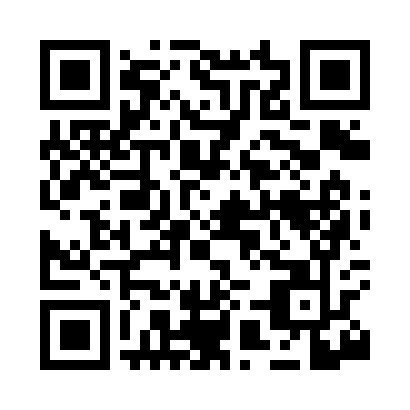 Prayer times for Alfac, California, USAWed 1 May 2024 - Fri 31 May 2024High Latitude Method: Angle Based RulePrayer Calculation Method: Islamic Society of North AmericaAsar Calculation Method: ShafiPrayer times provided by https://www.salahtimes.comDateDayFajrSunriseDhuhrAsrMaghribIsha1Wed4:466:0412:544:407:459:032Thu4:456:0312:544:407:469:043Fri4:436:0212:544:407:479:054Sat4:426:0112:544:407:489:075Sun4:416:0012:544:407:489:086Mon4:395:5912:544:407:499:097Tue4:385:5812:544:417:509:108Wed4:375:5712:544:417:519:119Thu4:365:5612:544:417:529:1210Fri4:355:5512:544:417:539:1311Sat4:335:5412:544:417:549:1412Sun4:325:5312:544:417:549:1613Mon4:315:5212:544:417:559:1714Tue4:305:5212:544:427:569:1815Wed4:295:5112:544:427:579:1916Thu4:285:5012:544:427:589:2017Fri4:275:4912:544:427:589:2118Sat4:265:4912:544:427:599:2219Sun4:255:4812:544:428:009:2320Mon4:245:4712:544:438:019:2421Tue4:235:4712:544:438:019:2522Wed4:225:4612:544:438:029:2623Thu4:225:4612:544:438:039:2724Fri4:215:4512:544:438:049:2825Sat4:205:4412:544:438:049:2926Sun4:195:4412:544:448:059:3027Mon4:185:4312:554:448:069:3128Tue4:185:4312:554:448:079:3229Wed4:175:4312:554:448:079:3330Thu4:175:4212:554:448:089:3431Fri4:165:4212:554:458:089:35